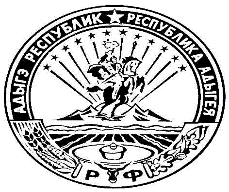 СОВЕТ НАРОДНЫХ ДЕПУТАТОВ МУНИЦИПАЛЬНОГО ОБРАЗОВАНИЯ «ТИМИРЯЗЕВСКОЕ СЕЛЬСКОЕ ПОСЕЛЕНИЕ»РФ, Республика Адыгея, 385746, п.Тимирязева, ул.Садовая, 14Р Е Ш Е Н И Е     От 30.03.2021 года                   			                     	№ 126«О внесении изменений и дополнений в 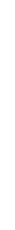 Решение Совета народных депутатов Муниципального образования «Тимирязевское               Сельское поселение» от 28.12.2020 года № 124«О бюджете муниципального образования «Тимирязевское сельское поселение» на 2021 год И плановый период 2022-2023 годов» В соответствии со статьей 25 Устава муниципального образования «Тимирязевское сельское поселение», Совет народных депутатов муниципального образования «Тимирязевское сельское поселение» решил:Внести в Решение Совета народных депутатов муниципального образования «Тимирязевское сельское поселение» от 28.12.2020 года № 124 «О бюджете муниципального образования «Тимирязевское сельское поселение» на 2021 год и плановый период 2022-2023 годов» следующие изменения и дополнения: В статье 1: В пункте 1 подпункт 1: число 10 280,77 тыс. руб. заменить числом           10 341,17 тыс. руб. общий объем доходов; В пункте 1 подпункт 2: число 10 180,70 тыс. руб. заменить числом 10 241,10 тыс. руб. общий объем расходов.2.  Приложения 2,3,4,5 изложить в новой редакции.3. Настоящее решение вступает в силу со дня его подписания.Председатель Совета народных депутатов МО «Тимирязевское сельское поселение» ____________________ Н.А. ДельновПриложение
к решению Совета народных депутатов муниципального образования «Тимирязевское сельское поселение» от 30.03.2021 г. №126Пояснительная запискак решению Совета народных депутатов «Тимирязевское сельское поселение» №126 от 30.03.2021 г.Настоящая пояснительная записка содержит информацию об основных подходах, применяемых при формировании доходной  и расходной частей бюджета муниципального образования «Тимирязевское сельское поселение» на 2021 год и плановый период 2022 - 2023 годов, на основании Устава муниципального образования «Тимирязевское сельское поселение» и  Федерального закона № 131-ФЗ от 06.10.2003 предлагается внести следующие изменения в решение Совета народных депутатов муниципального образования «Тимирязевское сельское поселение» от 28.12.2020 года № 124 «О бюджете муниципального образования «Тимирязевское сельское поселение» на 2021 год и плановый период 2022 - 2023 годов»Предлагается изменить план налоговых и неналоговых поступлений на:тыс.руб.Изменения, вносимые в структуру расходов бюджета муниципального образования «Тимирязевское сельское поселение» на основании изменения доходной части бюджета муниципального образования «Тимирязевское сельское поселение» на 2021 год за счет перераспределения доходов: тыс.руб     Доходная часть Бюджета муниципального образования «Тимирязевское сельское поселение» на 2021 год увеличится на + 60,40 тыс. руб. и составит 10 341,17 тыс. руб.  Расходная часть Бюджета муниципального образования «Тимирязевское сельское поселение» на 2021 год увеличится на + 60,40 тыс. руб. и составит 10 241,10 тыс. руб.  Начальник финансового отдела                                                               Н.В.ОбразцоваВид доходаКБКИзменение ПояснениеСубвенции бюджетам сельских поселений на проведение Всероссийской переписи населения 767 20235469100000150+ 60,40Субвенции бюджетам сельских поселений на проведение Всероссийской переписи населенияИтого+ 60,40НаименованиеРазд.ЦСВРИзменениеПримечаниеОбщегосударственные вопросы0100+ 0,01Межбюджетные трансферты0106+ 0,01Иные межбюджетные трансферты010661004 80400500+ 0,01+ 0,01 - возникновение обязательства по доп. соглашению с КСП б/н от 29.01.2021    Другие обязательства0113- 1 018,11Закупка товаров, работ и услуг для государственных (муниципальных) нужд011362005 04160200- 0,01- 0,01 – отсутствие обязательствЗакупка товаров, работ и услуг для государственных (муниципальных) нужд011361008 54690  200+ 60,40+ 60,40 - Субвенции бюджетам сельских поселений на проведение Всероссийской переписи населенияПредоставление субсидий бюджетным, автономным учреждениям и иным некоммерческим организациям011362008 01000600+250, 30+250,30 - Предоставление субсидии МАУ «БлагоустройствоИсполнение судебных актов Российской Федерации и мировых соглашений по возмещению причиненного вреда011362004 04160  800-1328,80-1328,80 – отсутствие обязательствЖилищно-коммунальное хозяйство0500- 250,30Коммунальное хозяйство0502- 250,30Предоставление субсидий бюджетным, автономным учреждениям и иным некоммерческим организациям050262008 01000600-250,30-250,30 тыс. руб. – отсутствие обязательствКультура0801+ 1328,80Прочая закупка товаров, работ и услуг080166000 02010200- 94,38 - 94,38 – отсутствие обязательствЗакупка энергетических ресурсов080166000 02010200+944,26+944,26 - возникновение обязательствИсполнение судебных актов Российской Федерации и мировых соглашений по возмещению причиненного вреда080166000 02010800+478,92+ 478,92- возникновение обязательствИТОГО+ 60,40